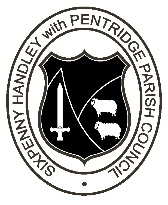 Sixpenny Handley & Pentridge Parish CouncilParish Office, 6 Town Farm Workshops, Sixpenny Handley. SP5 5PAEmail: sixpennyhandley@dorset-aptc.gov.ukOffice 01725 552211/Clerk to the Council 07907 445951www.sixpennyhandleyparishcouncil.btck.co.ukAGENDA  FINANCE & GENERAL PURPOSES COMMITTEE MEETINGThursday 5th March 2020 at 7:30pm in the Parish Office, Sixpenny HandleyThe following Members are summoned to attend the above meeting of the Parish Council.Cllr J Reed, Cllr C Taylor, Cllr S McLean, Cllr M New, Cllr S Meaden, Cllr A Turner, Cllr G SalviaMembers of the public and press are welcome to attend all meetings of the Parish Council.____________________________________________________________________________________________________Public Open SessionPrior to the consideration of the following agenda, members of the Public have the opportunity for questions or comments.Apologies. To record any Declaration of Interests & Grants for Dispensation.To report matters arising (not included on the agenda) from the last meeting held 6th February 2020.To consider Play Area Matters – Monthly Inspection Report.To consider Village Hall Matters.To consider Sports Facilities Matters.Approve & accept Grass Cutting Contracts from 1st April 2020.Review Hire charges for Parish Office & Sports Pavilion 20/21.Review Asset Register.Review Internal Audit. Review Financial Risk Assessment 2020.Review Risk Management Policy 2020.Approve Risk Assessment for Community Litter Pick 14th March 2020.Confirm Annual Parish Assembly arrangements.To consider any actions from correspondence received.                  Financial Matters & Expenditure To approve items for payment & RFO finance report.Agree End Of Year Reserves.Signed:			 	Clerk to the Council 28th February 2020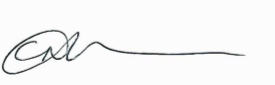 Dates of Future MeetingsTbc – Planning Matters Committee Meeting 7:30pm26th March 2020 – Full Parish Meeting 7:30pm2nd April 2020 – F&GP meeting 7:30pm